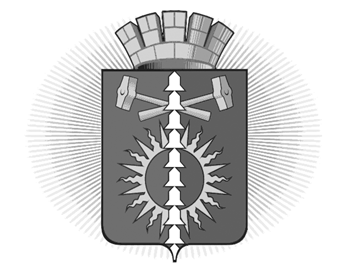 АДМИНИСТРАЦИЯ ГОРОДСКОГО ОКРУГА ВЕРХНИЙ ТАГИЛПОСТАНОВЛЕНИЕот _18.01.2016 № 13_город Верхний ТагилО внесении изменений в Постановление администрации городского округа Верхний Тагил от 16.07.2014 № 490 «О создании межведомственной комиссии по противодействию распространения ВИЧ-инфекции в городском округе Верхний Тагил» (ред. от 23.10.2015 № 1033) В связи с кадровыми изменениями, руководствуясь Уставом городского округа Верхний ТагилПОСТАНОВЛЯЮ:Внести в состав межведомственной комиссии по противодействию распространения ВИЧ-инфекции в городском округе Верхний Тагил, изложив его в новой редакции (прилагается).2. Разместить настоящее Постановление на официальном сайте городского округа Верхний Тагил   www.go-vtagil.ru      3. Контроль за исполнением настоящего Постановления возложить на заместителя Главы администрации по социальным вопросам Упорову И.Г.Глава городского округа Верхний Тагил                              			       С.Г. Калинин Приложение к Постановлению администрации городского округа Верхний Тагил от 18.01.2016_________ № _13___Состав межведомственной комиссии по противодействию распространения ВИЧ-инфекции в городском округе Верхний ТагилКалининСергей Григорьевич Глава городского округа Верхний Тагил, председатель комиссииУпороваИрина Григорьевна Заместитель главы администрации городского округа Верхний Тагил по социальным вопросам, заместитель председателя комиссииКривоногова Юлия АлександровнаДиректор МАОУ ДОД Детско-юношеский центр, секретарь комиссииЧлены комиссии:Члены комиссии:Гончук Ольга ВалентиновнаГлавный врач ГБУЗ СО «городская больница город Верхний Тагил» (по согласованию)Королько Елена ВалерьевнаДиректор МКУ Управление культуры, спорта и молодёжной политикиТронина Елена Петровна И.о. директора МКУ Управление образованиеФатхиеваИрина Валерьевна Председатель территориальной комиссии города Кировграда по делам несовершеннолетних и защите их прав (по согласованию)Верещагин Сергей МихайловичНачальник ПП № 10, капитан полиции (по согласованию)Котова Ольга ИгоревнаЗаместитель главного государственного врача территориального отдела Управления Федеральной службы по надзору в сфере защиты прав потребителей и благополучия человека по Свердловской области в городе Нижний Тагил, Пригородном, Верхнесалдинском районах, городе Нижняя Салда, городе Кировград и Невьянском районе (по согласованию)